1 В клас      				Домашна работа – 13 учебна седм.ЧетенеМоля, прочетете сричките, думите и текстовете на стр. 54-55 за буква „К“ от Буквара. Нека децата си изберат по едно любимо текстче, което да практикуват 5 пъти и да ми прочетат в час.Забележка: Думите с дъгички под тях се четат първо на срички, след което се прочитат цели. ПисанеМоля, попълнете стр. 44-45 за буква „К“ от Тетрадка №2.Коледно партиМоля, практикувайте коледната песен за нашето парти на 14.12.23. Прикачвам линк към песента: https://www.youtube.com/watch?v=ABYOzv242XMТекстът го има на самото клипче, но по желание може да си го принтирате. Прикачвам го тук на следващата страница: 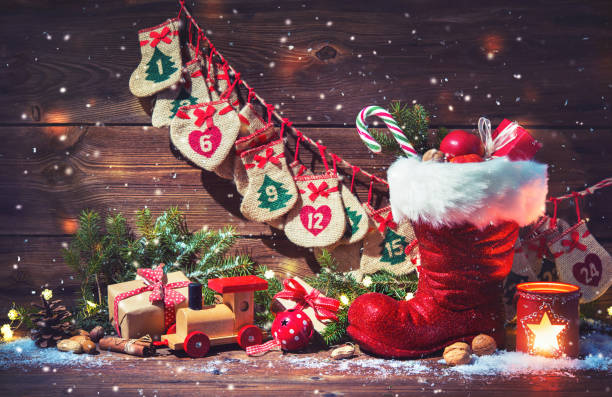 С червените ботушкиС червените ботушки потропва дядо Мраз,дечица веселушки шейната спрях пред вас.Пр.: Подаръци ще има за всички от сърце,	за новата година да люшнем ний хорце. Х2Във коша надзърнете какво ли няма там,палячовци, мечета, маймунки, барабан. Пр.: Подаръци ще има за всички от сърце,	за новата година да люшнем ний хорце. Х2За Елка нося книга, за Спас – акордеон,А Петльо кукурига: „Пък аз съм за Антон!“.Пр.: Подаръци ще има за всички от сърце,	за новата година да люшнем ний хорце. Х2